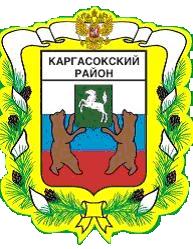 МУНИЦИПАЛЬНОЕ ОБРАЗОВАНИЕ «Каргасокский район»ТОМСКАЯ ОБЛАСТЬГЛАВА КАРГАСОКСКОГО РАЙОНАВ связи с принятием постановлений Администрации Каргасокского района от 13.02.2015 №40 «Об утверждении порядка определения объема и условий предоставления субсидий муниципальным бюджетным и муниципальным автономным учреждениям на цели, не связанные с выполнением муниципального задания» и от 10.11.2015 №178 «Об утверждении порядка формирования муниципального задания и порядка финансового обеспечения выполнения муниципального задания»Администрация Каргасокского района постановляет:1. Считать утратившим силу постановление Администрации Каргасокского района от 24.06.2011 №149 «Об утверждении порядка определения объема и условий предоставления из бюджета района субсидий муниципальным бюджетным и автономным учреждениям на возмещение нормативных затрат, связанных с исполнением ими муниципального задания, а также на иные цели».2. Настоящее постановление вступает в силу с момента его официального опубликования в установленном порядке.Исп. Андрейчук Т.В.2-11-95ПОСТАНОВЛЕНИЕПОСТАНОВЛЕНИЕПОСТАНОВЛЕНИЕ08.06.2016№ 169с. Каргасокс. КаргасокО признании утратившим силу  постановления Администрации Каргасокского района  от 24.06.2011 №149Глава Каргасокского районаА.П. Ащеулов